ФОРМА 2ЗАЯВКА НА РЕГИСТРАЦИЮпредставителей иностранных СМИ для аккредитации на XXХIII Международном фестивале искусств «Славянский базар в Витебске» за счет фестивальных средствЛицо, ответственное за составление заявки: ФИО, мобильный телефон Достоверность указанных в настоящей заявке сведений подтверждаю,Руководитель редакции средства массовой информации, информационного агентства (иное уполномоченное лицо)              _______________          ____________________                                                                                                                                                                                      подпись                                          инициалы, фамилия«___» ___________ 2024 года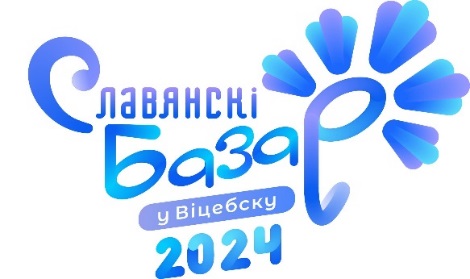 Обращаем ваше внимание, что дни работы Фестиваля с 9 по 15 июля 2024 г. включительно!Просьба учитывать это при заполнении столбца №6 данной заявкиТоржественное открытие 11 июля,Торжественное закрытие – 14 июля УТВЕРЖДАЮМинистр информации Республики Беларусь____________ «     »                       2024 г.№ п/пФамилия, имя, отчество мобильный телефонавтомобиль: марка, номер(при необходимости)Дата рождения,гражданство,страна, которую представляетПаспорт:серия, номер, кем и когда выдан,идентификационный номерРедакция СМИ (официальное наименование),интернет-ресурсдолжностьДаты работы на фестивалеУсловия пребывания(необходимость предоставления жильяда / нет)№ п/пФамилия, имя, отчество мобильный телефонавтомобиль: марка, номер(при необходимости)Дата рождения,гражданство,страна, которую представляетПаспорт:серия, номер, кем и когда выдан,идентификационный номерРедакция СМИ (официальное наименование),интернет-ресурсдолжностьДаты работы на фестивалеУсловия пребывания(необходимость предоставления жильяда / нет)12345671.Иванов Иван Иванович+375 (   ) 000 00 00АВТОМОБИЛЬ: МАРКА, НОМЕР00.00.0000ГРАЖДАНСТВОСерия, номер:кем выдан:когда выдан: 00.00.0000№00 – 00.07.2024